Nom : Archimède de SyracuseVille : Syracuse (Grèce)Période de temps : 3e siècle avant Jésus ChrisObjet : CouronnePoussée : Volume d’eau déplacéPhrase célèbre : Eureka Signification=J’ai trouvé Masse (balance)Rho « P »=volume (déplacement d’eau)Drapeau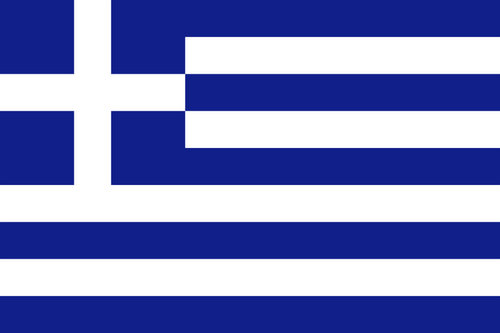 Pays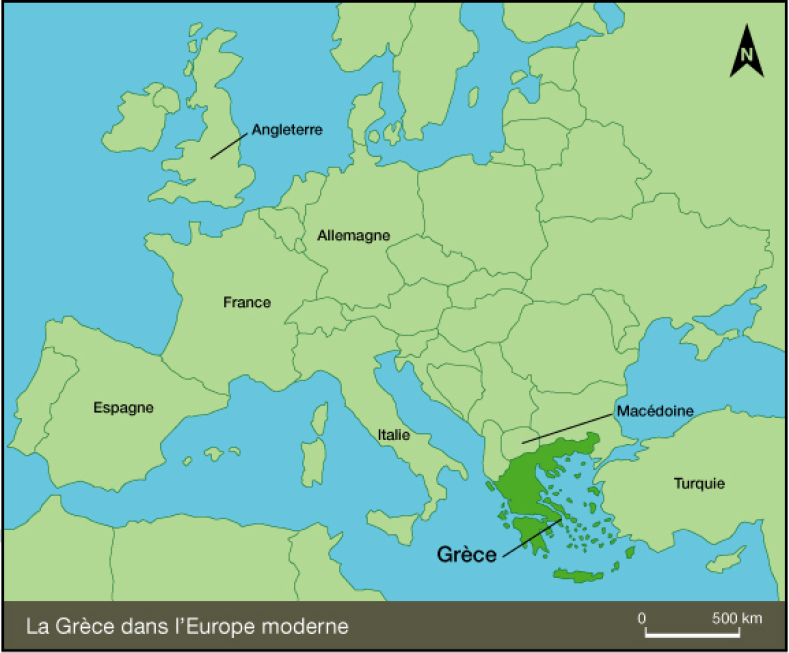 Photo de sa découverte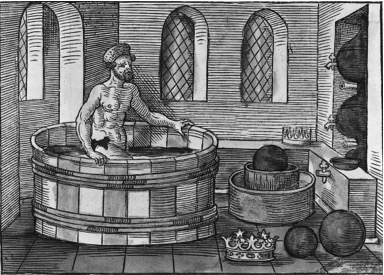 